Nom : ___________________________________	Date : ________________________Multiplication des fractionsQuestions d’évaluation (5)Cocher :                                 Pré test			          Post testHaut du formulaireQQQ Quelle équation de multiplication est modélisée ci-dessous?

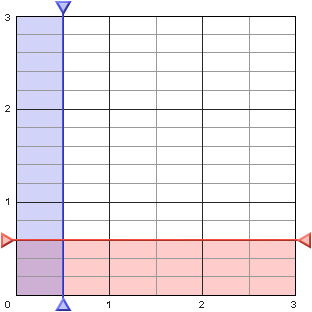 Quelle équation de multiplication est modélisée ci-dessous?

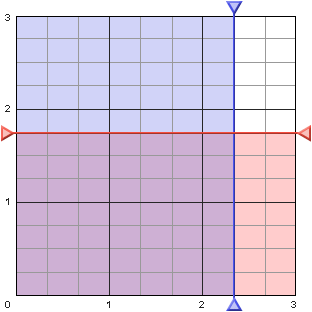 Trouve  . Simplifie si possible. A. 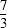 B. 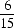 C. 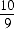 D. 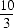 Trouve  Simplifie si possible. A. 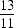 B. 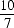 C. 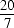 D. 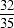 Trouve   Simplifie si possible. A. 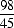 B.  C. D. Ce gizmo est disponible sur 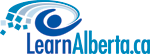 Bas du formulaire